                         городской округ город Дивногорск Красноярского края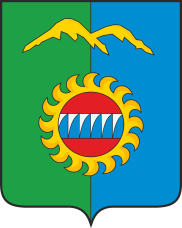 Дивногорский городской Совет депутатовРЕШЕНИЕ____.12.2022                                       г. Дивногорск	                             № _______-ПАОб утверждении плана работы городского Совета депутатов на 1-е полугодие 2023 годаВ соответствии со статьей 15 Регламента, руководствуясь ст.26 Устава города, городской Совет депутатов  РЕШИЛ:1. Утвердить план работы городского Совета депутатов на 1-е полугодие 2023 года согласно приложению.2. Контроль за реализацией плана работы городского Совета депутатов возложить на Председателя городского Совета депутатов (Ю.И.Мурашов).	3. Настоящее решение вступает в силу со дня подписания.Председатель городского Совета депутатов	                                                                         Ю.И.Мурашов				        Приложение к решению городского Совета депутатов от ____.12.2022 № ______-ПАПЛАН РАБОТЫДивногорского городского Совета депутатов на первое полугодие 2023 года№п/пНаименование мероприятияНаименование мероприятияНаименование мероприятияОтветственные исполнителиОтветственные исполнителиОтветственные исполнителиОтветственные исполнителиОтветственные исполнителиСроки проведения мероприятияСроки проведения мероприятияРаздел I. Нормотворческая деятельность Раздел I. Нормотворческая деятельность Раздел I. Нормотворческая деятельность Раздел I. Нормотворческая деятельность Раздел I. Нормотворческая деятельность Раздел I. Нормотворческая деятельность Раздел I. Нормотворческая деятельность Раздел I. Нормотворческая деятельность Раздел I. Нормотворческая деятельность Раздел I. Нормотворческая деятельность 11О внесении изменений и дополнений в решение Дивногорского городского Совета депутатов «О бюджете города Дивногорск на 2023 год и плановый период 2024-2025 годов»финансовое управление комиссия по экономической политике, бюджету, налогам и собственностифинансовое управление комиссия по экономической политике, бюджету, налогам и собственностифинансовое управление комиссия по экономической политике, бюджету, налогам и собственностифинансовое управление комиссия по экономической политике, бюджету, налогам и собственностифинансовое управление комиссия по экономической политике, бюджету, налогам и собственностифинансовое управление комиссия по экономической политике, бюджету, налогам и собственностипо меренеобходимости22О внесении  изменений в  решение Дивногорского городского Совета  депутатов от 18.06.2015 №55-341-ГС «Об утверждении Положения об оплате труда выборных должностных лиц, осуществляющих свои полномочия на постоянной основе, лиц, замещающих иные муниципальные должности и муниципальных служащих в городском округе г. Дивногорск Красноярского края»финансовое управление комиссия по экономической политике, бюджету, налогам и собственностифинансовое управление комиссия по экономической политике, бюджету, налогам и собственностифинансовое управление комиссия по экономической политике, бюджету, налогам и собственностифинансовое управление комиссия по экономической политике, бюджету, налогам и собственностифинансовое управление комиссия по экономической политике, бюджету, налогам и собственностифинансовое управление комиссия по экономической политике, бюджету, налогам и собственностифевраль33О проведении публичных слушаний по проекту решения о внесении изменений и дополнений в Устав городского округа город Дивногорск.комиссия по законности, правопорядку, защите прав граждан комиссия по законности, правопорядку, защите прав граждан комиссия по законности, правопорядку, защите прав граждан комиссия по законности, правопорядку, защите прав граждан комиссия по законности, правопорядку, защите прав граждан комиссия по законности, правопорядку, защите прав граждан февраль44О внесении изменений и дополнений в Устав городского округа г.Дивногорсккомиссия по законности, правопорядку, защите прав граждан и депутатской этикекомиссия по законности, правопорядку, защите прав граждан и депутатской этикекомиссия по законности, правопорядку, защите прав граждан и депутатской этикекомиссия по законности, правопорядку, защите прав граждан и депутатской этикекомиссия по законности, правопорядку, защите прав граждан и депутатской этикекомиссия по законности, правопорядку, защите прав граждан и депутатской этикеапрель55О Почетной грамоте и Благодарственном письме Дивногорского городского Совета депутатов комиссия по законности, правопорядку, защите прав граждан и депутатской этикекомиссия по законности, правопорядку, защите прав граждан и депутатской этикекомиссия по законности, правопорядку, защите прав граждан и депутатской этикекомиссия по законности, правопорядку, защите прав граждан и депутатской этикекомиссия по законности, правопорядку, защите прав граждан и депутатской этикекомиссия по законности, правопорядку, защите прав граждан и депутатской этикеапрель66Об утверждении Положения о постоянных комиссиях в Дивногорском городском Совете депутатовкомиссия по законности, правопорядку, защите прав граждан и депутатской этикекомиссия по законности, правопорядку, защите прав граждан и депутатской этикекомиссия по законности, правопорядку, защите прав граждан и депутатской этикекомиссия по законности, правопорядку, защите прав граждан и депутатской этикекомиссия по законности, правопорядку, защите прав граждан и депутатской этикекомиссия по законности, правопорядку, защите прав граждан и депутатской этикеапрель77Об утверждении Правил землепользования и застройки г.ДивногорскаОтдел архитектурыкомиссия по городскому хозяйству и градостроительствуОтдел архитектурыкомиссия по городскому хозяйству и градостроительствуОтдел архитектурыкомиссия по городскому хозяйству и градостроительствуОтдел архитектурыкомиссия по городскому хозяйству и градостроительствуОтдел архитектурыкомиссия по городскому хозяйству и градостроительствуОтдел архитектурыкомиссия по городскому хозяйству и градостроительствумай88Об   утверждении  Генерального    плана     городского округа г.ДивногорскОтдел архитектурыкомиссия по городскому хозяйству и градостроительствуОтдел архитектурыкомиссия по городскому хозяйству и градостроительствуОтдел архитектурыкомиссия по городскому хозяйству и градостроительствуОтдел архитектурыкомиссия по городскому хозяйству и градостроительствуОтдел архитектурыкомиссия по городскому хозяйству и градостроительствуОтдел архитектурыкомиссия по городскому хозяйству и градостроительствуиюнь 99О присуждении звания «Почетный гражданин города Дивногорска» Первый Зам. Главы города Кузнецова М.Г.Первый Зам. Главы города Кузнецова М.Г.Первый Зам. Главы города Кузнецова М.Г.Первый Зам. Главы города Кузнецова М.Г.Первый Зам. Главы города Кузнецова М.Г.Первый Зам. Главы города Кузнецова М.Г.май1010Об утверждении отчета исполнения бюджета г.Дивногорска за 2022 годфинансовое управление все постоянные комиссиифинансовое управление все постоянные комиссиифинансовое управление все постоянные комиссиифинансовое управление все постоянные комиссиифинансовое управление все постоянные комиссиифинансовое управление все постоянные комиссиимай1111Об отчетах депутатов городского Совета перед избирателямивсе постоянные комиссиивсе постоянные комиссиивсе постоянные комиссиивсе постоянные комиссиивсе постоянные комиссиивсе постоянные комиссиииюнь1212О передаче в пользование муниципального имуществаМКУ АПБ комиссия по экономической политике, бюджету, налогам МКУ АПБ комиссия по экономической политике, бюджету, налогам МКУ АПБ комиссия по экономической политике, бюджету, налогам МКУ АПБ комиссия по экономической политике, бюджету, налогам МКУ АПБ комиссия по экономической политике, бюджету, налогам МКУ АПБ комиссия по экономической политике, бюджету, налогам по меренеобходимости1313Об утверждении перечня имущества передаваемого в краевую собственность и в муниципальную собственность МКУ АПБ комиссия по экономической политике, бюджету  МКУ АПБ комиссия по экономической политике, бюджету  МКУ АПБ комиссия по экономической политике, бюджету  МКУ АПБ комиссия по экономической политике, бюджету  МКУ АПБ комиссия по экономической политике, бюджету  МКУ АПБ комиссия по экономической политике, бюджету по меренеобходимости1414Приведение нормативных правовых актов Дивногорского городского Совета депутатов в соответствие с действующим законодательством отделы администрации города все комиссииотделы администрации города все комиссииотделы администрации города все комиссииотделы администрации города все комиссииотделы администрации города все комиссииотделы администрации города все комиссиипо меренеобходимостиРаздел II. Заседания сессий по вопросам контроля, информирования и иным вопросамРаздел II. Заседания сессий по вопросам контроля, информирования и иным вопросамРаздел II. Заседания сессий по вопросам контроля, информирования и иным вопросамРаздел II. Заседания сессий по вопросам контроля, информирования и иным вопросамРаздел II. Заседания сессий по вопросам контроля, информирования и иным вопросамРаздел II. Заседания сессий по вопросам контроля, информирования и иным вопросамРаздел II. Заседания сессий по вопросам контроля, информирования и иным вопросамРаздел II. Заседания сессий по вопросам контроля, информирования и иным вопросамРаздел II. Заседания сессий по вопросам контроля, информирования и иным вопросамРаздел II. Заседания сессий по вопросам контроля, информирования и иным вопросам11О награждении Почетными грамотами и Благодарственными письмами городского Совета депутатоввсе комиссиивсе комиссиивсе комиссиивсе комиссиивсе комиссиивсе комиссиипо меренеобходимости22Проведение отчетов и заслушиваний должностных лиц: 1) отчет начальника Отдела полиции №13 об итогах деятельности за 2022 год.2) отчет КСО муниципального образования город Дивногорск о своей деятельности за 2022 год;3)  отчет Главы города «О результатах его деятельности и деятельности администрации города в 2022 году и основных направлениях деятельности в 2023 году».начальник Отделаполиции №13Алтабаева С.А.Глава городаЕгоров С.И.начальник Отделаполиции №13Алтабаева С.А.Глава городаЕгоров С.И.начальник Отделаполиции №13Алтабаева С.А.Глава городаЕгоров С.И.начальник Отделаполиции №13Алтабаева С.А.Глава городаЕгоров С.И.начальник Отделаполиции №13Алтабаева С.А.Глава городаЕгоров С.И.начальник Отделаполиции №13Алтабаева С.А.Глава городаЕгоров С.И.февральфевральапрельРаздел III. Заседания постоянных комиссий Совета депутатов Раздел III. Заседания постоянных комиссий Совета депутатов Раздел III. Заседания постоянных комиссий Совета депутатов Раздел III. Заседания постоянных комиссий Совета депутатов Раздел III. Заседания постоянных комиссий Совета депутатов Раздел III. Заседания постоянных комиссий Совета депутатов Раздел III. Заседания постоянных комиссий Совета депутатов Раздел III. Заседания постоянных комиссий Совета депутатов Раздел III. Заседания постоянных комиссий Совета депутатов Раздел III. Заседания постоянных комиссий Совета депутатов 1Подготовка и проведение заседаний постоянных комиссий Дивногорского Совета депутатов, направленных на предварительное рассмотрение вопросов, выносимых на рассмотрение Дивногорского городского Совета депутатовПодготовка и проведение заседаний постоянных комиссий Дивногорского Совета депутатов, направленных на предварительное рассмотрение вопросов, выносимых на рассмотрение Дивногорского городского Совета депутатовПодготовка и проведение заседаний постоянных комиссий Дивногорского Совета депутатов, направленных на предварительное рассмотрение вопросов, выносимых на рассмотрение Дивногорского городского Совета депутатовПодготовка и проведение заседаний постоянных комиссий Дивногорского Совета депутатов, направленных на предварительное рассмотрение вопросов, выносимых на рассмотрение Дивногорского городского Совета депутатовПредседатели постоянных комиссийПредседатели постоянных комиссийПредседатели постоянных комиссийПредседатели постоянных комиссийфевральмартапрель майиюньЗаседания постоянной комиссии по экономической политике, бюджету, налогам и собственности:Заседания постоянной комиссии по экономической политике, бюджету, налогам и собственности:Заседания постоянной комиссии по экономической политике, бюджету, налогам и собственности:Заседания постоянной комиссии по экономической политике, бюджету, налогам и собственности:Заседания постоянной комиссии по экономической политике, бюджету, налогам и собственности:Заседания постоянной комиссии по экономической политике, бюджету, налогам и собственности:Заседания постоянной комиссии по экономической политике, бюджету, налогам и собственности:Заседания постоянной комиссии по экономической политике, бюджету, налогам и собственности:Заседания постоянной комиссии по экономической политике, бюджету, налогам и собственности:Заседания постоянной комиссии по экономической политике, бюджету, налогам и собственности:1Проведение мониторинга поступлений доходов в городской бюджет и расходов городского бюджета по квартальноПроведение мониторинга поступлений доходов в городской бюджет и расходов городского бюджета по квартальноПроведение мониторинга поступлений доходов в городской бюджет и расходов городского бюджета по квартальноПроведение мониторинга поступлений доходов в городской бюджет и расходов городского бюджета по квартальнокомиссия по экономической политике, бюджету, налогам и собственностикомиссия по экономической политике, бюджету, налогам и собственностикомиссия по экономической политике, бюджету, налогам и собственностикомиссия по экономической политике, бюджету, налогам и собственностиежеквартально2Об утверждении перечня имущества передаваемого в краевую собственность и в муниципальную собственностьОб утверждении перечня имущества передаваемого в краевую собственность и в муниципальную собственностьОб утверждении перечня имущества передаваемого в краевую собственность и в муниципальную собственностьОб утверждении перечня имущества передаваемого в краевую собственность и в муниципальную собственностьчлены комиссиичлены комиссиичлены комиссиичлены комиссиипо меренеобходимости3О внесении  изменений в  решение Дивногорского городского Совета  депутатов от 18.06.2015 №55-341-ГС «Об утверждении Положения об оплате труда выборных должностных лиц, осуществляющих свои полномочия на постоянной основе, лиц, замещающих иные муниципальные должности и муниципальных служащих в городском округе г. Дивногорск Красноярского края»О внесении  изменений в  решение Дивногорского городского Совета  депутатов от 18.06.2015 №55-341-ГС «Об утверждении Положения об оплате труда выборных должностных лиц, осуществляющих свои полномочия на постоянной основе, лиц, замещающих иные муниципальные должности и муниципальных служащих в городском округе г. Дивногорск Красноярского края»О внесении  изменений в  решение Дивногорского городского Совета  депутатов от 18.06.2015 №55-341-ГС «Об утверждении Положения об оплате труда выборных должностных лиц, осуществляющих свои полномочия на постоянной основе, лиц, замещающих иные муниципальные должности и муниципальных служащих в городском округе г. Дивногорск Красноярского края»О внесении  изменений в  решение Дивногорского городского Совета  депутатов от 18.06.2015 №55-341-ГС «Об утверждении Положения об оплате труда выборных должностных лиц, осуществляющих свои полномочия на постоянной основе, лиц, замещающих иные муниципальные должности и муниципальных служащих в городском округе г. Дивногорск Красноярского края»зам. Главы города финансовое управление члены комиссиизам. Главы города финансовое управление члены комиссиизам. Главы города финансовое управление члены комиссиизам. Главы города финансовое управление члены комиссиифевраль4Отчет Главы города «О результатах его деятельности и деятельности администрации города в 2022 году и основных направлениях деятельности в 2023 году»Отчет Главы города «О результатах его деятельности и деятельности администрации города в 2022 году и основных направлениях деятельности в 2023 году»Отчет Главы города «О результатах его деятельности и деятельности администрации города в 2022 году и основных направлениях деятельности в 2023 году»Отчет Главы города «О результатах его деятельности и деятельности администрации города в 2022 году и основных направлениях деятельности в 2023 году»зам. Главы города начальники отделов администрации городазам. Главы города начальники отделов администрации городазам. Главы города начальники отделов администрации городазам. Главы города начальники отделов администрации городаапрель5Об отчете «Об исполнении бюджета муниципального образования г.Дивногорска за 2022 год»Об отчете «Об исполнении бюджета муниципального образования г.Дивногорска за 2022 год»Об отчете «Об исполнении бюджета муниципального образования г.Дивногорска за 2022 год»Об отчете «Об исполнении бюджета муниципального образования г.Дивногорска за 2022 год»зам. Главы города начальник финансового управления зам. Главы города начальник финансового управления зам. Главы города начальник финансового управления зам. Главы города начальник финансового управления май6О внесении изменений и дополнений в решение Дивногорского городского Совета депутатов «О бюджете города Дивногорск на 2023 год и плановый период 2023-2024 годов»О внесении изменений и дополнений в решение Дивногорского городского Совета депутатов «О бюджете города Дивногорск на 2023 год и плановый период 2023-2024 годов»О внесении изменений и дополнений в решение Дивногорского городского Совета депутатов «О бюджете города Дивногорск на 2023 год и плановый период 2023-2024 годов»О внесении изменений и дополнений в решение Дивногорского городского Совета депутатов «О бюджете города Дивногорск на 2023 год и плановый период 2023-2024 годов»финансовое управлениечлены комиссиифинансовое управлениечлены комиссиифинансовое управлениечлены комиссиифинансовое управлениечлены комиссиипо меренеобходимости7О ходе выполнении решений Дивногорского Совета депутатов по вопросам компетенции комиссииО ходе выполнении решений Дивногорского Совета депутатов по вопросам компетенции комиссииО ходе выполнении решений Дивногорского Совета депутатов по вопросам компетенции комиссииО ходе выполнении решений Дивногорского Совета депутатов по вопросам компетенции комиссииЗаянчуковский А.В.члены комиссииЗаянчуковский А.В.члены комиссииЗаянчуковский А.В.члены комиссииЗаянчуковский А.В.члены комиссиимай8О приведении нормативных правовых актов Дивногорского городского Совета депутатов в соответствие с действующим законодательством О приведении нормативных правовых актов Дивногорского городского Совета депутатов в соответствие с действующим законодательством О приведении нормативных правовых актов Дивногорского городского Совета депутатов в соответствие с действующим законодательством О приведении нормативных правовых актов Дивногорского городского Совета депутатов в соответствие с действующим законодательством отделы администрации города все комиссииотделы администрации города все комиссииотделы администрации города все комиссииотделы администрации города все комиссиипо меренеобходимости9Разное (срочные и текущие вопросы)Разное (срочные и текущие вопросы)Разное (срочные и текущие вопросы)Разное (срочные и текущие вопросы)Заянчуковский А.В.члены комиссииЗаянчуковский А.В.члены комиссииЗаянчуковский А.В.члены комиссииЗаянчуковский А.В.члены комиссиипо меренеобходимостиЗаседания постоянной комиссии по социальной политике:Заседания постоянной комиссии по социальной политике:Заседания постоянной комиссии по социальной политике:Заседания постоянной комиссии по социальной политике:Заседания постоянной комиссии по социальной политике:Заседания постоянной комиссии по социальной политике:Заседания постоянной комиссии по социальной политике:Заседания постоянной комиссии по социальной политике:Заседания постоянной комиссии по социальной политике:Заседания постоянной комиссии по социальной политике:1Предварительное рассмотрение вопросов, связанных с внесением изменений в бюджет            г. Дивногорска на 2023 годПредварительное рассмотрение вопросов, связанных с внесением изменений в бюджет            г. Дивногорска на 2023 годПредварительное рассмотрение вопросов, связанных с внесением изменений в бюджет            г. Дивногорска на 2023 годПредварительное рассмотрение вопросов, связанных с внесением изменений в бюджет            г. Дивногорска на 2023 годПредварительное рассмотрение вопросов, связанных с внесением изменений в бюджет            г. Дивногорска на 2023 годзам. Главы города финансовое управление члены комиссиизам. Главы города финансовое управление члены комиссиизам. Главы города финансовое управление члены комиссиипо меренеобходимости2Отчет Главы города «О результатах его деятельности и деятельности администрации города в 2022 году и основных направлениях деятельности в 2023 году»Отчет Главы города «О результатах его деятельности и деятельности администрации города в 2022 году и основных направлениях деятельности в 2023 году»Отчет Главы города «О результатах его деятельности и деятельности администрации города в 2022 году и основных направлениях деятельности в 2023 году»Отчет Главы города «О результатах его деятельности и деятельности администрации города в 2022 году и основных направлениях деятельности в 2023 году»Отчет Главы города «О результатах его деятельности и деятельности администрации города в 2022 году и основных направлениях деятельности в 2023 году»зам.  Главы города начальники отделов администрации городазам.  Главы города начальники отделов администрации городазам.  Главы города начальники отделов администрации городаапрель3Отчет «Об исполнении бюджета муниципального образования г.Дивногорска за 2022 год»Отчет «Об исполнении бюджета муниципального образования г.Дивногорска за 2022 год»Отчет «Об исполнении бюджета муниципального образования г.Дивногорска за 2022 год»Отчет «Об исполнении бюджета муниципального образования г.Дивногорска за 2022 год»Отчет «Об исполнении бюджета муниципального образования г.Дивногорска за 2022 год»зам. Главы города финансовое управление зам. Главы города финансовое управление зам. Главы города финансовое управление май4О передаче в пользование муниципального имуществаО передаче в пользование муниципального имуществаО передаче в пользование муниципального имуществаО передаче в пользование муниципального имуществаО передаче в пользование муниципального имуществаМКУ АПБчлены комиссииМКУ АПБчлены комиссииМКУ АПБчлены комиссиипо меренеобходимости5О присуждении звания «Почетный гражданин города Дивногорска» О присуждении звания «Почетный гражданин города Дивногорска» О присуждении звания «Почетный гражданин города Дивногорска» О присуждении звания «Почетный гражданин города Дивногорска» О присуждении звания «Почетный гражданин города Дивногорска» Первый Зам. Главы города Кузнецова М.Г.Первый Зам. Главы города Кузнецова М.Г.Первый Зам. Главы города Кузнецова М.Г.май6О ходе выполнении решений Дивногорского Совета депутатов по вопросам компетенции комиссииО ходе выполнении решений Дивногорского Совета депутатов по вопросам компетенции комиссииО ходе выполнении решений Дивногорского Совета депутатов по вопросам компетенции комиссииО ходе выполнении решений Дивногорского Совета депутатов по вопросам компетенции комиссииО ходе выполнении решений Дивногорского Совета депутатов по вопросам компетенции комиссиичлены комиссиичлены комиссиичлены комиссиипо меренеобходимости7О приведении нормативных правовых актов Дивногорского городского Совета депутатов в соответствие с действующим законодательством О приведении нормативных правовых актов Дивногорского городского Совета депутатов в соответствие с действующим законодательством О приведении нормативных правовых актов Дивногорского городского Совета депутатов в соответствие с действующим законодательством О приведении нормативных правовых актов Дивногорского городского Совета депутатов в соответствие с действующим законодательством О приведении нормативных правовых актов Дивногорского городского Совета депутатов в соответствие с действующим законодательством отделы администрации городаотделы администрации городаотделы администрации городапо меренеобходимости8О награждении Почетными грамотами и Благодарственными письмами городского Совета депутатовО награждении Почетными грамотами и Благодарственными письмами городского Совета депутатовО награждении Почетными грамотами и Благодарственными письмами городского Совета депутатовО награждении Почетными грамотами и Благодарственными письмами городского Совета депутатовО награждении Почетными грамотами и Благодарственными письмами городского Совета депутатовчлены комиссиичлены комиссиичлены комиссиипо меренеобходимости9 Разное (срочные и текущие вопросы) Разное (срочные и текущие вопросы) Разное (срочные и текущие вопросы) Разное (срочные и текущие вопросы) Разное (срочные и текущие вопросы)члены комиссиичлены комиссиичлены комиссиипо меренеобходимостиЗаседания постоянной комиссии по городскому хозяйству и градостроительству:Заседания постоянной комиссии по городскому хозяйству и градостроительству:Заседания постоянной комиссии по городскому хозяйству и градостроительству:Заседания постоянной комиссии по городскому хозяйству и градостроительству:Заседания постоянной комиссии по городскому хозяйству и градостроительству:Заседания постоянной комиссии по городскому хозяйству и градостроительству:Заседания постоянной комиссии по городскому хозяйству и градостроительству:Заседания постоянной комиссии по городскому хозяйству и градостроительству:Заседания постоянной комиссии по городскому хозяйству и градостроительству:Заседания постоянной комиссии по городскому хозяйству и градостроительству:1Предварительное рассмотрение вопросов, связанных с внесением изменений в бюджет            г. Дивногорска на 2023 годПредварительное рассмотрение вопросов, связанных с внесением изменений в бюджет            г. Дивногорска на 2023 годПредварительное рассмотрение вопросов, связанных с внесением изменений в бюджет            г. Дивногорска на 2023 годПредварительное рассмотрение вопросов, связанных с внесением изменений в бюджет            г. Дивногорска на 2023 годПредварительное рассмотрение вопросов, связанных с внесением изменений в бюджет            г. Дивногорска на 2023 годфинансовое управление члены комиссиифинансовое управление члены комиссиифинансовое управление члены комиссиипо меренеобходимости2О передаче в пользование муниципального имуществаО передаче в пользование муниципального имуществаО передаче в пользование муниципального имуществаО передаче в пользование муниципального имуществаО передаче в пользование муниципального имуществаМКУ АПБчлены комиссииМКУ АПБчлены комиссииМКУ АПБчлены комиссиипо меренеобходимости3Об   утверждении   Генерального    плана     городского округа г.ДивногорскОб   утверждении   Генерального    плана     городского округа г.ДивногорскОб   утверждении   Генерального    плана     городского округа г.ДивногорскОб   утверждении   Генерального    плана     городского округа г.ДивногорскОб   утверждении   Генерального    плана     городского округа г.ДивногорскОтдел архитектурычлены комиссииОтдел архитектурычлены комиссииОтдел архитектурычлены комиссиимай4Об утверждении Правил землепользования и застройки г.ДивногорскаОб утверждении Правил землепользования и застройки г.ДивногорскаОб утверждении Правил землепользования и застройки г.ДивногорскаОб утверждении Правил землепользования и застройки г.ДивногорскаОб утверждении Правил землепользования и застройки г.ДивногорскаОтдел архитектурычлены комиссииОтдел архитектурычлены комиссииОтдел архитектурычлены комиссиииюнь5Об утверждении перечня имущества передаваемого в краевую собственность и в муниципальную собственностьОб утверждении перечня имущества передаваемого в краевую собственность и в муниципальную собственностьОб утверждении перечня имущества передаваемого в краевую собственность и в муниципальную собственностьОб утверждении перечня имущества передаваемого в краевую собственность и в муниципальную собственностьОб утверждении перечня имущества передаваемого в краевую собственность и в муниципальную собственностьМКУ АПБчлены комиссииМКУ АПБчлены комиссииМКУ АПБчлены комиссиипо меренеобходимости6Отчет Главы города «О результатах его деятельности и деятельности администрации города в 2022 году и основных направлениях деятельности в 2023 году»Отчет Главы города «О результатах его деятельности и деятельности администрации города в 2022 году и основных направлениях деятельности в 2023 году»Отчет Главы города «О результатах его деятельности и деятельности администрации города в 2022 году и основных направлениях деятельности в 2023 году»Отчет Главы города «О результатах его деятельности и деятельности администрации города в 2022 году и основных направлениях деятельности в 2023 году»Отчет Главы города «О результатах его деятельности и деятельности администрации города в 2022 году и основных направлениях деятельности в 2023 году»зам. Главы города, начальники отделов администрации городазам. Главы города, начальники отделов администрации городазам. Главы города, начальники отделов администрации городаапрель7Об отчете «Об исполнении бюджета муниципального образования г.Дивногорска за 2022 год» Об отчете «Об исполнении бюджета муниципального образования г.Дивногорска за 2022 год» Об отчете «Об исполнении бюджета муниципального образования г.Дивногорска за 2022 год» Об отчете «Об исполнении бюджета муниципального образования г.Дивногорска за 2022 год» Об отчете «Об исполнении бюджета муниципального образования г.Дивногорска за 2022 год» зам. Главы города члены комиссиизам. Главы города члены комиссиизам. Главы города члены комиссиимай8О ходе выполнении решений Дивногорского Совета депутатов по вопросам компетенции комиссииО ходе выполнении решений Дивногорского Совета депутатов по вопросам компетенции комиссииО ходе выполнении решений Дивногорского Совета депутатов по вопросам компетенции комиссииО ходе выполнении решений Дивногорского Совета депутатов по вопросам компетенции комиссииО ходе выполнении решений Дивногорского Совета депутатов по вопросам компетенции комиссиичлены комиссиичлены комиссиичлены комиссиимай9.О награждении Почетными грамотами  и Благодарственными письмами городского Совета депутатовО награждении Почетными грамотами  и Благодарственными письмами городского Совета депутатовО награждении Почетными грамотами  и Благодарственными письмами городского Совета депутатовО награждении Почетными грамотами  и Благодарственными письмами городского Совета депутатовО награждении Почетными грамотами  и Благодарственными письмами городского Совета депутатовчлены комиссиичлены комиссиичлены комиссиипо меренеобходимости10О приведении нормативных правовых актов Дивногорского городского Совета депутатов в соответствие с действующим законодательством О приведении нормативных правовых актов Дивногорского городского Совета депутатов в соответствие с действующим законодательством О приведении нормативных правовых актов Дивногорского городского Совета депутатов в соответствие с действующим законодательством О приведении нормативных правовых актов Дивногорского городского Совета депутатов в соответствие с действующим законодательством О приведении нормативных правовых актов Дивногорского городского Совета депутатов в соответствие с действующим законодательством отделы администрации города отделы администрации города отделы администрации города по меренеобходимости11 Разное (срочные и текущие вопросы) Разное (срочные и текущие вопросы) Разное (срочные и текущие вопросы) Разное (срочные и текущие вопросы) Разное (срочные и текущие вопросы)члены комиссиичлены комиссиичлены комиссиипо меренеобходимостиЗаседания постоянной комиссии по законности, правопорядку, защите прав граждан и информационной политике и депутатской этике:Заседания постоянной комиссии по законности, правопорядку, защите прав граждан и информационной политике и депутатской этике:Заседания постоянной комиссии по законности, правопорядку, защите прав граждан и информационной политике и депутатской этике:Заседания постоянной комиссии по законности, правопорядку, защите прав граждан и информационной политике и депутатской этике:Заседания постоянной комиссии по законности, правопорядку, защите прав граждан и информационной политике и депутатской этике:Заседания постоянной комиссии по законности, правопорядку, защите прав граждан и информационной политике и депутатской этике:Заседания постоянной комиссии по законности, правопорядку, защите прав граждан и информационной политике и депутатской этике:Заседания постоянной комиссии по законности, правопорядку, защите прав граждан и информационной политике и депутатской этике:Заседания постоянной комиссии по законности, правопорядку, защите прав граждан и информационной политике и депутатской этике:Заседания постоянной комиссии по законности, правопорядку, защите прав граждан и информационной политике и депутатской этике:1Предварительное рассмотрение вопросов, связанных с внесением изменений в бюджет            г. Дивногорска на 2023 год Предварительное рассмотрение вопросов, связанных с внесением изменений в бюджет            г. Дивногорска на 2023 год Предварительное рассмотрение вопросов, связанных с внесением изменений в бюджет            г. Дивногорска на 2023 год Предварительное рассмотрение вопросов, связанных с внесением изменений в бюджет            г. Дивногорска на 2023 год Предварительное рассмотрение вопросов, связанных с внесением изменений в бюджет            г. Дивногорска на 2023 год Предварительное рассмотрение вопросов, связанных с внесением изменений в бюджет            г. Дивногорска на 2023 год Зам. Главы города финансовое управление Зам. Главы города финансовое управление по меренеобходимости2 Отчет начальника Отдела полиции №13 об итогах деятельности за 2022 год   Отчет начальника Отдела полиции №13 об итогах деятельности за 2022 год   Отчет начальника Отдела полиции №13 об итогах деятельности за 2022 год   Отчет начальника Отдела полиции №13 об итогах деятельности за 2022 год   Отчет начальника Отдела полиции №13 об итогах деятельности за 2022 год   Отчет начальника Отдела полиции №13 об итогах деятельности за 2022 год  Начальник Отдела полиции №13  Начальник Отдела полиции №13  февраль3а) О проведении публичных слушаний по проекту решения о внесении изменений и дополнений в Устав муниципального образования  город Дивногорскб) О внесении изменений и дополнений в Устав муниципального образования  город Дивногорска) О проведении публичных слушаний по проекту решения о внесении изменений и дополнений в Устав муниципального образования  город Дивногорскб) О внесении изменений и дополнений в Устав муниципального образования  город Дивногорска) О проведении публичных слушаний по проекту решения о внесении изменений и дополнений в Устав муниципального образования  город Дивногорскб) О внесении изменений и дополнений в Устав муниципального образования  город Дивногорска) О проведении публичных слушаний по проекту решения о внесении изменений и дополнений в Устав муниципального образования  город Дивногорскб) О внесении изменений и дополнений в Устав муниципального образования  город Дивногорска) О проведении публичных слушаний по проекту решения о внесении изменений и дополнений в Устав муниципального образования  город Дивногорскб) О внесении изменений и дополнений в Устав муниципального образования  город Дивногорска) О проведении публичных слушаний по проекту решения о внесении изменений и дополнений в Устав муниципального образования  город Дивногорскб) О внесении изменений и дополнений в Устав муниципального образования  город Дивногорскчлены комиссиичлены комиссиифевральапрель4Отчет Главы города «О результатах его деятельности и деятельности администрации города в 2022 году и основных направлениях деятельности в 2023 году»Отчет Главы города «О результатах его деятельности и деятельности администрации города в 2022 году и основных направлениях деятельности в 2023 году»Отчет Главы города «О результатах его деятельности и деятельности администрации города в 2022 году и основных направлениях деятельности в 2023 году»Отчет Главы города «О результатах его деятельности и деятельности администрации города в 2022 году и основных направлениях деятельности в 2023 году»Отчет Главы города «О результатах его деятельности и деятельности администрации города в 2022 году и основных направлениях деятельности в 2023 году»Отчет Главы города «О результатах его деятельности и деятельности администрации города в 2022 году и основных направлениях деятельности в 2023 году»зам. Главы города начальники отделов администрации городазам. Главы города начальники отделов администрации городаапрель5О Почетной грамоте и Благодарственном письме Дивногорского городского Совета депутатов О Почетной грамоте и Благодарственном письме Дивногорского городского Совета депутатов О Почетной грамоте и Благодарственном письме Дивногорского городского Совета депутатов О Почетной грамоте и Благодарственном письме Дивногорского городского Совета депутатов О Почетной грамоте и Благодарственном письме Дивногорского городского Совета депутатов О Почетной грамоте и Благодарственном письме Дивногорского городского Совета депутатов члены комиссиичлены комиссиимай6Об утверждении Положения о постоянных комиссиях в Дивногорском городском Совете депутатовОб утверждении Положения о постоянных комиссиях в Дивногорском городском Совете депутатовОб утверждении Положения о постоянных комиссиях в Дивногорском городском Совете депутатовОб утверждении Положения о постоянных комиссиях в Дивногорском городском Совете депутатовОб утверждении Положения о постоянных комиссиях в Дивногорском городском Совете депутатовОб утверждении Положения о постоянных комиссиях в Дивногорском городском Совете депутатовчлены комиссиичлены комиссиимай7О награждении Почетными грамотами и Благодарственными письмами городского Совета депутатовО награждении Почетными грамотами и Благодарственными письмами городского Совета депутатовО награждении Почетными грамотами и Благодарственными письмами городского Совета депутатовО награждении Почетными грамотами и Благодарственными письмами городского Совета депутатовО награждении Почетными грамотами и Благодарственными письмами городского Совета депутатовО награждении Почетными грамотами и Благодарственными письмами городского Совета депутатовчлены комиссиичлены комиссиипо меренеобходимости8О ходе выполнении решений Дивногорского Совета депутатов по вопросам компетенции комиссииО ходе выполнении решений Дивногорского Совета депутатов по вопросам компетенции комиссииО ходе выполнении решений Дивногорского Совета депутатов по вопросам компетенции комиссииО ходе выполнении решений Дивногорского Совета депутатов по вопросам компетенции комиссииО ходе выполнении решений Дивногорского Совета депутатов по вопросам компетенции комиссииО ходе выполнении решений Дивногорского Совета депутатов по вопросам компетенции комиссиичлены комиссиичлены комиссиииюнь9О приведении нормативных правовых актов Дивногорского городского Совета депутатов в соответствие с действующим законодательством О приведении нормативных правовых актов Дивногорского городского Совета депутатов в соответствие с действующим законодательством О приведении нормативных правовых актов Дивногорского городского Совета депутатов в соответствие с действующим законодательством О приведении нормативных правовых актов Дивногорского городского Совета депутатов в соответствие с действующим законодательством О приведении нормативных правовых актов Дивногорского городского Совета депутатов в соответствие с действующим законодательством О приведении нормативных правовых актов Дивногорского городского Совета депутатов в соответствие с действующим законодательством отделы администрации города отделы администрации города по меренеобходимостиРаздел III. Организационные вопросы.Раздел III. Организационные вопросы.Раздел III. Организационные вопросы.Раздел III. Организационные вопросы.Раздел III. Организационные вопросы.Раздел III. Организационные вопросы.Раздел III. Организационные вопросы.Раздел III. Организационные вопросы.Раздел III. Организационные вопросы.Раздел III. Организационные вопросы.Участие депутатов в общегородских мероприятиях:Участие депутатов в общегородских мероприятиях:Участие депутатов в общегородских мероприятиях:Участие депутатов в общегородских мероприятиях:Участие депутатов в общегородских мероприятиях:Участие депутатов в общегородских мероприятиях:Участие депутатов в общегородских мероприятиях:Участие депутатов в общегородских мероприятиях:Участие депутатов в общегородских мероприятиях:Участие депутатов в общегородских мероприятиях:1День Защитника Отечества и международный женский день, День Победы в Великой Отечественной войнеЮбилейные мероприятия, посвященные дню рождения  В.П.Астафьева Фестиваль «У Дивных гор», Праздник День городаДень Защитника Отечества и международный женский день, День Победы в Великой Отечественной войнеЮбилейные мероприятия, посвященные дню рождения  В.П.Астафьева Фестиваль «У Дивных гор», Праздник День городаДень Защитника Отечества и международный женский день, День Победы в Великой Отечественной войнеЮбилейные мероприятия, посвященные дню рождения  В.П.Астафьева Фестиваль «У Дивных гор», Праздник День городаДень Защитника Отечества и международный женский день, День Победы в Великой Отечественной войнеЮбилейные мероприятия, посвященные дню рождения  В.П.Астафьева Фестиваль «У Дивных гор», Праздник День городаДень Защитника Отечества и международный женский день, День Победы в Великой Отечественной войнеЮбилейные мероприятия, посвященные дню рождения  В.П.Астафьева Фестиваль «У Дивных гор», Праздник День городаДень Защитника Отечества и международный женский день, День Победы в Великой Отечественной войнеЮбилейные мероприятия, посвященные дню рождения  В.П.Астафьева Фестиваль «У Дивных гор», Праздник День городавсе члены комиссиифевральмартмайиюньфевральмартмайиюнь2Организация приема избирателей депутатами, работа с заявлениями граждан, участие в публичных слушаниях, собраниях (сходах) граждан.Участие в работе совместных комиссий, рабочих группОрганизация приема избирателей депутатами, работа с заявлениями граждан, участие в публичных слушаниях, собраниях (сходах) граждан.Участие в работе совместных комиссий, рабочих группОрганизация приема избирателей депутатами, работа с заявлениями граждан, участие в публичных слушаниях, собраниях (сходах) граждан.Участие в работе совместных комиссий, рабочих группОрганизация приема избирателей депутатами, работа с заявлениями граждан, участие в публичных слушаниях, собраниях (сходах) граждан.Участие в работе совместных комиссий, рабочих группОрганизация приема избирателей депутатами, работа с заявлениями граждан, участие в публичных слушаниях, собраниях (сходах) граждан.Участие в работе совместных комиссий, рабочих группОрганизация приема избирателей депутатами, работа с заявлениями граждан, участие в публичных слушаниях, собраниях (сходах) граждан.Участие в работе совместных комиссий, рабочих группПредседатель Совета депутатоввсе депутатыпостоянно по графикупостоянно по графику3Организация учебы депутатов на базе Кадрового  центра Правительства краяОрганизация учебы депутатов на базе Кадрового  центра Правительства краяОрганизация учебы депутатов на базе Кадрового  центра Правительства краяОрганизация учебы депутатов на базе Кадрового  центра Правительства краяОрганизация учебы депутатов на базе Кадрового  центра Правительства краяОрганизация учебы депутатов на базе Кадрового  центра Правительства краяПредседатель Совета по плану  центра по плану  центра 4Организации и проведение учебы депутатов  Организации и проведение учебы депутатов  Организации и проведение учебы депутатов  Организации и проведение учебы депутатов  Организации и проведение учебы депутатов  Организации и проведение учебы депутатов  Председатель Совета По плану учебы кадрового центраПо плану учебы кадрового центра5Выступления в средствах массовой информации по вопросам деятельности Совета депутатов и жизни городаВыступления в средствах массовой информации по вопросам деятельности Совета депутатов и жизни городаВыступления в средствах массовой информации по вопросам деятельности Совета депутатов и жизни городаВыступления в средствах массовой информации по вопросам деятельности Совета депутатов и жизни городаВыступления в средствах массовой информации по вопросам деятельности Совета депутатов и жизни городаВыступления в средствах массовой информации по вопросам деятельности Совета депутатов и жизни городавсе депутатыпо меренеобходимостипо меренеобходимости6.Изучение федерального законодательства и законодательства Красноярского края, касающегося компетенции городского Совета депутатовИзучение федерального законодательства и законодательства Красноярского края, касающегося компетенции городского Совета депутатовИзучение федерального законодательства и законодательства Красноярского края, касающегося компетенции городского Совета депутатовИзучение федерального законодательства и законодательства Красноярского края, касающегося компетенции городского Совета депутатовИзучение федерального законодательства и законодательства Красноярского края, касающегося компетенции городского Совета депутатовИзучение федерального законодательства и законодательства Красноярского края, касающегося компетенции городского Совета депутатовПредседатель Совета депутатов все депутатыпостояннопостоянно